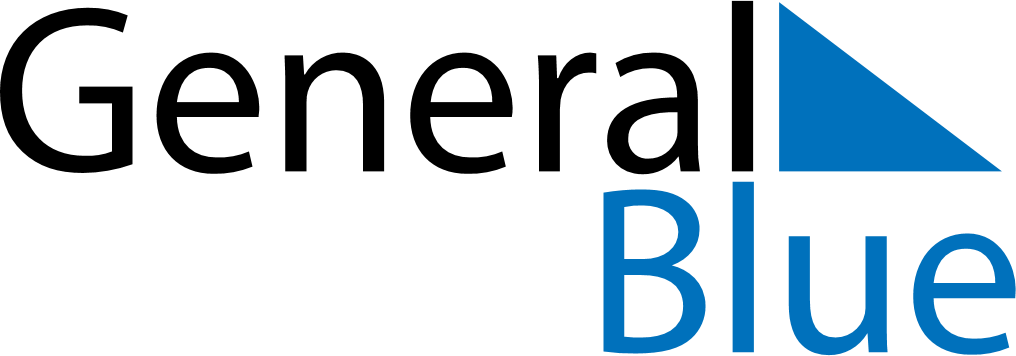 May 2024May 2024May 2024May 2024May 2024May 2024Mala, Vaesterbotten, SwedenMala, Vaesterbotten, SwedenMala, Vaesterbotten, SwedenMala, Vaesterbotten, SwedenMala, Vaesterbotten, SwedenMala, Vaesterbotten, SwedenSunday Monday Tuesday Wednesday Thursday Friday Saturday 1 2 3 4 Sunrise: 4:08 AM Sunset: 9:15 PM Daylight: 17 hours and 7 minutes. Sunrise: 4:04 AM Sunset: 9:19 PM Daylight: 17 hours and 14 minutes. Sunrise: 4:00 AM Sunset: 9:22 PM Daylight: 17 hours and 22 minutes. Sunrise: 3:57 AM Sunset: 9:26 PM Daylight: 17 hours and 29 minutes. 5 6 7 8 9 10 11 Sunrise: 3:53 AM Sunset: 9:29 PM Daylight: 17 hours and 36 minutes. Sunrise: 3:49 AM Sunset: 9:33 PM Daylight: 17 hours and 43 minutes. Sunrise: 3:46 AM Sunset: 9:37 PM Daylight: 17 hours and 50 minutes. Sunrise: 3:42 AM Sunset: 9:40 PM Daylight: 17 hours and 58 minutes. Sunrise: 3:38 AM Sunset: 9:44 PM Daylight: 18 hours and 5 minutes. Sunrise: 3:35 AM Sunset: 9:47 PM Daylight: 18 hours and 12 minutes. Sunrise: 3:31 AM Sunset: 9:51 PM Daylight: 18 hours and 19 minutes. 12 13 14 15 16 17 18 Sunrise: 3:27 AM Sunset: 9:55 PM Daylight: 18 hours and 27 minutes. Sunrise: 3:24 AM Sunset: 9:58 PM Daylight: 18 hours and 34 minutes. Sunrise: 3:20 AM Sunset: 10:02 PM Daylight: 18 hours and 41 minutes. Sunrise: 3:16 AM Sunset: 10:05 PM Daylight: 18 hours and 49 minutes. Sunrise: 3:13 AM Sunset: 10:09 PM Daylight: 18 hours and 56 minutes. Sunrise: 3:09 AM Sunset: 10:13 PM Daylight: 19 hours and 3 minutes. Sunrise: 3:06 AM Sunset: 10:16 PM Daylight: 19 hours and 10 minutes. 19 20 21 22 23 24 25 Sunrise: 3:02 AM Sunset: 10:20 PM Daylight: 19 hours and 18 minutes. Sunrise: 2:58 AM Sunset: 10:24 PM Daylight: 19 hours and 25 minutes. Sunrise: 2:55 AM Sunset: 10:27 PM Daylight: 19 hours and 32 minutes. Sunrise: 2:51 AM Sunset: 10:31 PM Daylight: 19 hours and 39 minutes. Sunrise: 2:48 AM Sunset: 10:35 PM Daylight: 19 hours and 46 minutes. Sunrise: 2:44 AM Sunset: 10:38 PM Daylight: 19 hours and 54 minutes. Sunrise: 2:41 AM Sunset: 10:42 PM Daylight: 20 hours and 1 minute. 26 27 28 29 30 31 Sunrise: 2:37 AM Sunset: 10:46 PM Daylight: 20 hours and 8 minutes. Sunrise: 2:34 AM Sunset: 10:49 PM Daylight: 20 hours and 15 minutes. Sunrise: 2:31 AM Sunset: 10:53 PM Daylight: 20 hours and 22 minutes. Sunrise: 2:27 AM Sunset: 10:57 PM Daylight: 20 hours and 29 minutes. Sunrise: 2:24 AM Sunset: 11:00 PM Daylight: 20 hours and 36 minutes. Sunrise: 2:21 AM Sunset: 11:04 PM Daylight: 20 hours and 43 minutes. 